Comune di Ripalta Cremasca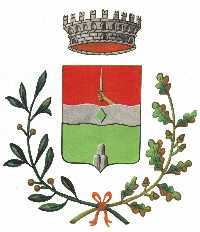 Domanda di partecipazione 2019al CONCORSO DI POESIA E PITTURA                “Carlo Fayer  - Augusto Tacca  ”Il sottoscritto/a _____________________ nato a ___________________ (___)il____________ e residente a _________________________, via______________,N. di telefono________________________Cellulare____________________________E-Mail______________________________Partecipante nella categoria:     Poesia  Pittura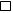 Titolo __________________________________________________________Titolo __________________________________________________________CHIEDE DI PARTECIPAREAl Concorso di Poesia e Pittura “Carlo Fayer - Augusto Tacca” organizzato dal Comune di Ripalta Cremasca (CR), accettando tutte le norme del Regolamento del bando di cui si assicura di aver preso visione, con rinuncia a contestazioni e azioni legali relative alle decisioni della Giuria e dell’Organizzazione, il cui parere, giusto regolamento, è insindacabile.Data_______________                                          Firma_______________________Il/La sottoscritto/a dichiara:sotto la propria responsabilità che la/e poesia/e o il/i quadro/i presentata/i è frutto della creatività e del suo ingegno, di essere in pieno possesso di tutti i diritti d’autore relativi alle opere. POESIA PITTURATitolo___________________________________________________________Titolo___________________________________________________________che la poesia o quadro suindicata  non è mai stata premiata in altri concorsi, che non è mai stata pubblicata su siti on line o a mezzo internet, che non è stata pubblicata, diffusa e messa in vendita al pubblico a cura di un autore e che non è stata stampata in proprio;di essere consapevole che qualsiasi falsa attestazione configura un illecito perseguibile a norma di legge;di esonerare gli organizzatori del Concorso da ogni responsabilità per eventuali danni o incidenti;di consentire il trattamento dei dati personali ex D.lgs. 30 Giugno 2003 n.196 (“Codice in materia di protezione dei dati personali”) ai soli fini del concorso e della comunicazione del bando per l’anno successivo.Data_______________________Firma_____________________________